Записаться на прием в клиентскую службу можно в Личном кабинете на сайте ПФР: https://es.pfrf.ru/znp/. 

#Пенсионныйфонд #ПФР #ПФРсегодня #пенсия #страховаяпенсия #социальнаяпенсия #услугиПФР #СНИЛС 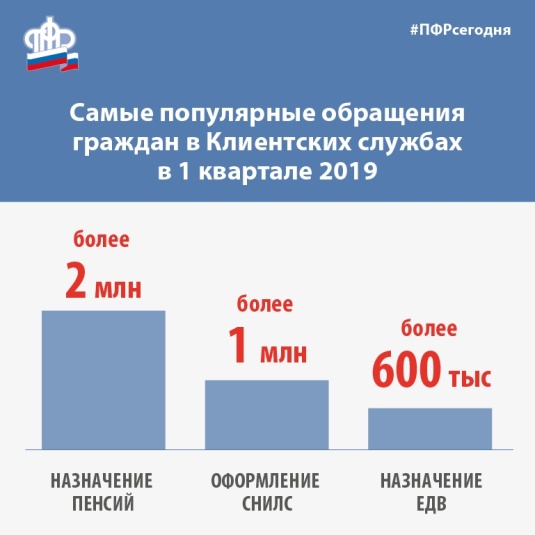 